Audiência Pública em Avaré – 04/09/2017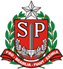 Audiência Pública da Região Administrativa de SorocabaLocal: Câmara Municipal de Avaré Início:	 19 horas	Término: 21h08Autoridades Públicas Presentes:Deputados da Comissão de Finanças Orçamento e Planejamento: Wellington Moura (PRB) e Edson Giriboni (PV)Demais Deputados Estaduais: Fernando Cury (PPS)Demais Autoridades Públicas que participaram da mesa: Antonio Angelo Cicirelli (Vereador e Presidente da Câmara Municipal de Avaré); e Ronaldo Guardiano (Secretário de Administração, representando o Prefeito de Avaré, Jô Silvestre)Principais prioridades escolhidas pelos cidadãos na plenária:*Total de votantes: 73Saúde	–				       21% 	Educação – 				       18,5% Assistência Social e Trabalho 	–	6%	* Cada cidadão recebeu uma cédula com 19 temas relevantes de políticas públicas do Estado, podendo selecionar até três assuntos prioritários para distribuição de recursos do Orçamento do Estado para 2018 em sua região.Sugestões ApresentadasTotal de cidadãos presentes: 152Sugestões apresentadas: 32Nome: Marialva Araujo de Souza BiazonNome: Marialva Araujo de Souza BiazonRepresentando a entidade/organização: Câmara Municipal de Avaré - VereadoraRepresentando a entidade/organização: Câmara Municipal de Avaré - Vereadora Áreas: Saúde e Infraestrutura  Áreas: Saúde e Infraestrutura SugestãoPede mais investimentos para as áreas de Saúde e Infraestrutura da região de AvaréNome: Ronaldo GuardianoNome: Ronaldo GuardianoRepresentando a entidade/organização: Prefeitura de Avaré – Secretário de AdministraçãoRepresentando a entidade/organização: Prefeitura de Avaré – Secretário de Administração Área: Saúde Área: SaúdeSugestãoRequer a instalação de uma Unidade Básica de Saúde (UBS) no bairro Costa AzulNome: João Bosco BorgesNome: João Bosco BorgesRepresentando a entidade/organização: Prefeitura de Itatinga - PrefeitoRepresentando a entidade/organização: Prefeitura de Itatinga - Prefeito Área: Urbanismo Área: UrbanismoSugestãoPede a construção de anel viário para ItatingaNome: Thiago dos Santos MichelinNome: Thiago dos Santos MichelinRepresentando a entidade/organização: Prefeitura de Itaí - PrefeitoRepresentando a entidade/organização: Prefeitura de Itaí - Prefeito Áreas: Educação; Saúde e Urbanismo Áreas: Educação; Saúde e UrbanismoSugestãoConstrução de prédio para abrigas escola municipal de ensino fundamental – ciclo I; construção de prédio para o Centro de Saúde Central; recursos para recuperação e manutenção da estrada vicinal Mário CovasNome: Odilon Rodrigues MartinsNome: Odilon Rodrigues MartinsRepresentando a entidade/organização: Prefeitura de Bernardino de Campos - PrefeitoRepresentando a entidade/organização: Prefeitura de Bernardino de Campos - Prefeito Áreas: Urbanismo; Infraestrutura; Saúde Áreas: Urbanismo; Infraestrutura; SaúdeSugestãoR$ 5 milhões para revitalização e duplicação da avenida Olavo Egídio; R$ 2 milhões para instalação de infraestrutura no distrito industrial; R$ 1,5 milhão para compra de equipamentos – caminhão basculante, pá-carregadeira; compra para a área da Saúde de duas vans e duas ambulânciasNome: Vânia Menezes AndreataNome: Vânia Menezes AndreataRepresentando a entidade/organização: Associação Beneficente Oncológica Voluntários de Avaré (Abova)Representando a entidade/organização: Associação Beneficente Oncológica Voluntários de Avaré (Abova) Área: Saúde Área: SaúdeSugestãoR$ 500 mil para construção da Santa Casa de Amparo Nome: Meire FerreiraNome: Meire FerreiraRepresentando a entidade/organização: Câmara Municipal de Arandu - VereadoraRepresentando a entidade/organização: Câmara Municipal de Arandu - Vereadora Áreas: Saúde e Transportes Áreas: Saúde e TransportesSugestãoRequer mais verbas para a Saúde e manutenção e pavimentação de estradas Nome: Ricardo Custodio MarquesNome: Ricardo Custodio MarquesRepresentando a entidade/organização: Sindicato dos Professores do Ensino Oficial do Estado de São Paulo (Apeoesp)Representando a entidade/organização: Sindicato dos Professores do Ensino Oficial do Estado de São Paulo (Apeoesp) Áreas: Funcionalismo; Educação Áreas: Funcionalismo; EducaçãoSugestãoReposição salarial de 24% para os servidores da Educação, ativos, inativos e pensionistas; instalação de cobertura em quadras das escolas estaduais e de implementação de laboratórios de informática, ciências físicas, químicas e biológicas nas unidades escolares; verba para compra de materiais de limpeza e de escritório; instalação de computadores e impressoras nas salas dos professores; sugere que as cartilhas entregues bimestralmente nas escolas sejam eliminadas e que nas provas de Avaliação de Aprendizagem em Processo (AAP) haja redução de espaços em branco entre as questões; requer que as verbas para Educação sejam usadas exclusivamente para a Secretaria da Educação Nome: Alessandro Rios ConfortiNome: Alessandro Rios ConfortiRepresentando a entidade/organização: Câmara Municipal de Avaré – VereadorRepresentando a entidade/organização: Câmara Municipal de Avaré – Vereador Área: Urbanismo Área: UrbanismoSugestãoRecapeamento de trecho de 2 km da estrada Barra Grande e a construção de acostamentos pavimentados; R$ 300 mil para construção de pista de caminhada na avenida Gilberto FilgueirasNome: Antonia Maria Ribeiro de AngelisNome: Antonia Maria Ribeiro de AngelisRepresentando a entidade/organização: Comissão Consultiva Mista do Iamspe (CCM)Representando a entidade/organização: Comissão Consultiva Mista do Iamspe (CCM) Área: Gestão Pública Área: Gestão PúblicaSugestãoPagamento, por parte do governo do Estado, da contrapartida de 2% para o IamspeNome: Francisco Barreto de Monte NetoNome: Francisco Barreto de Monte NetoRepresentando a entidade/organização: Câmara Municipal de Avaré – VereadorRepresentando a entidade/organização: Câmara Municipal de Avaré – Vereador Áreas: Infraestrutura; Saúde; Gestão Ambiental Áreas: Infraestrutura; Saúde; Gestão AmbientalSugestãoVerba para a compra de máquina moto niveladora; aquisição de duas ambulâncias comuns e uma ambulância UTI; R$ 500 mil para instalação de quatro ecopontosNome: Ernesto Ferreira de AlbuquerqueNome: Ernesto Ferreira de AlbuquerqueRepresentando a entidade/organização: Câmara Municipal de Avaré – VereadorRepresentando a entidade/organização: Câmara Municipal de Avaré – Vereador Áreas: Saúde e Cultura Áreas: Saúde e CulturaSugestãoR$ 100 mil para aquisição de veículo para transporte de animais para atendimento veterinário e castração; R$ 900 mil para construção de Centro de Controle de Zoonoses; R$ 700 mil para criação do Museu Ferroviário de Avaré; verbas para restauração do prédio tombado do antigo fórum de AvaréNome: Maria Julia Pimentel TamassiaNome: Maria Julia Pimentel TamassiaRepresentando a entidade/organização: Cidadã de Avaré - advogadaRepresentando a entidade/organização: Cidadã de Avaré - advogada Área: Gestão Ambiental Área: Gestão AmbientalSugestãoRecursos para aquisição de equipamentos para castração de animaisNome: Maria Luiza Appoloni ZambomNome: Maria Luiza Appoloni ZambomRepresentando a entidade/organização: Prefeitura de Avaré – Secretaria de Meio Ambiente - biólogaRepresentando a entidade/organização: Prefeitura de Avaré – Secretaria de Meio Ambiente - bióloga Área: Gestão Ambiental Área: Gestão AmbientalSugestãoR$ 450 mil para implantação de Área de Soltura e Monitoramento de Animais SilvestresNome: Judésio BorgesNome: Judésio BorgesRepresentando a entidade/organização: Prefeitura de Avaré – Secretaria de Meio Ambiente – secretárioRepresentando a entidade/organização: Prefeitura de Avaré – Secretaria de Meio Ambiente – secretárioÁrea: Gestão AmbientalÁrea: Gestão AmbientalSugestãoRecursos para retirada de cerca de 200 toneladas de amianto de antiga empresa; ações para recuperação de área degradada por erosão do Parque Ecológico Professora Terezinha Teixeira de Freitas, no bairro do Camargo, em Avaré; recuperação de área degradada por erosão no bairro Alto, onde estão nascentes e mata ciliar de córrego Nome: Adalgisa WardNome: Adalgisa WardRepresentando a entidade/organização: Câmara Municipal de Avaré – VereadoraRepresentando a entidade/organização: Câmara Municipal de Avaré – Vereadora Áreas: Saúde; Educação; Gestão Ambiental; Cultura; Urbanismo Áreas: Saúde; Educação; Gestão Ambiental; Cultura; UrbanismoSugestãoVerba para compra de ambulância e para a Santa Casa; instituição de uma Fatec; solução para o depósito de amianto; verbas para a área da Cultura; construção de galerias para solucionar o problema das enchentes; construção de piscinão ou a canalização dos córregos subterrâneos da cidade; pede atenção para o ribeirão Água Branca; pavimentação de ruas do loteamento Terras de São JoséNome: Gilberto Dias SoaresNome: Gilberto Dias SoaresRepresentando a entidade/organização: Cidadão de Avaré – advogadoRepresentando a entidade/organização: Cidadão de Avaré – advogado Áreas: Saúde; Transporte; Gestão Pública Áreas: Saúde; Transporte; Gestão PúblicaSugestãoConstrução de um hospital regional em Avaré; instalação no aeroporto de Avaré de escola de pilotagem e de mecânica de aviões; pede a instalação de posto da Receita estadual na cidadeNome: Natanael LopesNome: Natanael LopesRepresentando a entidade/organização: Câmara Municipal de Itatinga – VereadorRepresentando a entidade/organização: Câmara Municipal de Itatinga – Vereador Áreas: Transportes e Saúde Áreas: Transportes e SaúdeSugestãoPede recuperação da rodovia Senador José Ermírio de Moraes (Castelinho - SP-075); pede uma UTI móvel para ItatingaNome: José Guilherme Lança RodriguesNome: José Guilherme Lança RodriguesRepresentando a entidade/organização: Santa Casa de Taguaí - presidenteRepresentando a entidade/organização: Santa Casa de Taguaí - presidente Áreas: Saúde; Educação; Habitação Áreas: Saúde; Educação; HabitaçãoSugestãoConstrução de um hospital-base com UTI e especialidades para atender os 17 municípios da região sudoeste do Estado de São Paulo; instalação de uma Fatec ou Unesp na região; moradias para a população carente de TaguaíNome: Valéria Oliveira GuassuNome: Valéria Oliveira GuassuRepresentando a entidade/organização: Cidadã de AvaréRepresentando a entidade/organização: Cidadã de Avaré Área: Assistência Social Área: Assistência SocialSugestãoRequer que os repasses de recursos da Nota Fiscal Paulista para entidades sociais e assistenciais sejam normalizadosNome: Isabel CardosoNome: Isabel CardosoRepresentando a entidade/organização: Partido Social Cristão de Avaré - presidenteRepresentando a entidade/organização: Partido Social Cristão de Avaré - presidente Áreas: Urbanismo; Assistência Social; Saúde; Saneamento Áreas: Urbanismo; Assistência Social; Saúde; SaneamentoSugestãoRevitalização do balneário do bairro Costa Azul; combate à erosão no Jardim Europa II; mais recursos para as Apaes da região; mais verbas para a Santa Casa de Avaré; recursos para tratamento de esgoto e para evitar vazamento de esgotos no bairro Pinheiro Machado Nome: Nelson Guazelli NetoNome: Nelson Guazelli NetoRepresentando a entidade/organização: Colônia Espírita Fraternidade Representando a entidade/organização: Colônia Espírita Fraternidade  Área: Assistência Social Área: Assistência SocialSugestãoDescongelamento dos repasses da Nota Fiscal Paulista às entidades assistenciais Nome: Carlos Benedito Duarte DantasNome: Carlos Benedito Duarte DantasRepresentando a entidade/organização: Conselho Comunitário do Balneário Costa AzulRepresentando a entidade/organização: Conselho Comunitário do Balneário Costa Azul Áreas: Urbanismo; Esporte; Educação; Saúde; Infraestrutura; Segurança Pública Áreas: Urbanismo; Esporte; Educação; Saúde; Infraestrutura; Segurança PúblicaSugestãoR$ 800 mil para compra de equipamentos para limpeza, manutenção e coleta de lixo domiciliar e de uma ambulância; R$ 120 mil para revitalização da praça Roberto de Moura Pinto; R$ 280 mil para calçamento com lajota sextavada de trecho das ruas Orion e Bacia do prata; R$ 40 mil para instalação de academia ao ar livre na orla da praia da Costa Azul; R$ 220 mil para ampliação da Emeb Celina Duarte Bruno; R$ 30 mil para compra de 25 computadores para inclusão digital de jovens, adultos e idosos; R$ 350 mil para construção de barracão pra receber centro social e recreativo; R$ 150 mil para construção de Centro de Zoonoses; R$ 30 mil para compra de triturador de galhada; R$ 50 mil para reforma e adequação do prédio do antigo posto policial para instalação de base comunitária de segurançaNome: Antonio Hiromiti NakagawaNome: Antonio Hiromiti NakagawaRepresentando a entidade/organização: Prefeitura de Paranapanema - PrefeitoRepresentando a entidade/organização: Prefeitura de Paranapanema - Prefeito Área: Esporte Área: EsporteSugestãoR$ 200 mil para aquisição de micro-ônibus para a Secretaria Municipal de Esportes; R$ 400 mil para reforma do Estádio Municipal de Futebol Pedro Sanches; R$ 600 mil para reforma do Ginásio Municipal de Esportes Ivo dos SantosNome: Ivan Carvalho de Melo (Ivan da Comitiva)Nome: Ivan Carvalho de Melo (Ivan da Comitiva)Representando a entidade/organização: Câmara Municipal de Avaré – VereadorRepresentando a entidade/organização: Câmara Municipal de Avaré – Vereador Área: Urbanismo Área: UrbanismoSugestãoR$ 500 mil para a substituição da iluminação pública dos bairros jardim Paraíso, Jardim Tropical, Vila Operária, Terras de São José e Duílio GambiniNome: Paulo Roberto Martins e José Onivaldo JustiNome: Paulo Roberto Martins e José Onivaldo JustiRepresentando a entidade/organização: Prefeitura de Manduri – Prefeito e Câmara Municipal de Manduri - VereadorRepresentando a entidade/organização: Prefeitura de Manduri – Prefeito e Câmara Municipal de Manduri - Vereador Área: Urbanismo Área: UrbanismoSugestãoR$ 300 mil para a infraestrutura urbana de Manduri Nome: Benjamim Flávio de Almeida FerreiraNome: Benjamim Flávio de Almeida FerreiraRepresentando a entidade/organização: Associação Espírita O Bom SamaritanoRepresentando a entidade/organização: Associação Espírita O Bom Samaritano Área: Gestão Pública Área: Gestão PúblicaSugestãoAlteração na forma de cadastro dos cupons fiscais para as entidades beneficentesNome: Hamilton Cesar BortottiNome: Hamilton Cesar BortottiRepresentando a entidade/organização: Prefeitura de Fartura – PrefeitoRepresentando a entidade/organização: Prefeitura de Fartura – Prefeito Áreas: Urbanismo; Educação e Saúde Áreas: Urbanismo; Educação e SaúdeSugestãoR$ 600 mil para recapeamento e infraestrutura urbana; R$ 200 mil para compra de uma retro escavadeira; R$ 500 mil para compra de dois caminhões caçamba; R$ 1,5 milhão para construção de escola de ensino infantil; R$ 330 mil para aquisição de três ambulânciasNome: Marcos Antonio ZalottiNome: Marcos Antonio ZalottiRepresentando a entidade/organização: Prefeitura de Cerqueira César – PrefeitoRepresentando a entidade/organização: Prefeitura de Cerqueira César – Prefeito Áreas: Agricultura; Habitação Saneamento; Urbanismo Áreas: Agricultura; Habitação Saneamento; UrbanismoSugestãoCompra de maquinário agrícola pra uso de pequenos produtores; construção de casas populares; troca da rede de esgoto na região central da cidade; recapeamento das ruas do bairro Nova Cerqueira Nome: Luiz Henrique Alves Cruz JuniorNome: Luiz Henrique Alves Cruz JuniorRepresentando a entidade/organização: Câmara Municipal de Cerqueira César – VereadorRepresentando a entidade/organização: Câmara Municipal de Cerqueira César – Vereador Áreas: Urbanismo; Educação e Saúde Áreas: Urbanismo; Educação e SaúdeSugestãoAbertura de acesso da rodovia Castelo Branco para a cidade; Instalação de curso da Fatec nas dependências da Etec; compra de duas ambulânciasNome: Sebastião Severino NetoNome: Sebastião Severino NetoRepresentando a entidade/organização: Cidadão de AvaréRepresentando a entidade/organização: Cidadão de Avaré Áreas: Educação e Saúde Áreas: Educação e SaúdeSugestãoRetomada da construção da Fatec de Avaré; ampliação dos credenciamentos de médicos pelo IamspeNome: José Antonio de CamposNome: José Antonio de CamposRepresentando a entidade/organização: Cidadão de AvaréRepresentando a entidade/organização: Cidadão de Avaré Áreas: Transportes e Saúde Áreas: Transportes e SaúdeSugestãoMelhorias nas estradas e na saúde de Avaré